3 de abril de 2024Especificaciones solicitud 003-2024 Compra anual EPPLaboratorio de Caracterización de suelos DGRN – MGAPEspecificaciones:Filtros para partículas P95 3M modelo 2071Cantidad a comprar: 5 pares.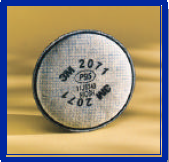 Cartuchos multigas/vapor 3M modelo 6006 clase 1Cantidad a comprar: 5 pares. 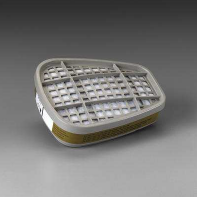 Trajes de protecciónTraje completo cubriendo cuerpo y cabeza mediante la misma piezaMaterial traspirable y respirableCon puños tejidos, cintura y tobillos elastizados y cremallera doble sentidoCon certificado CE Categoría IIIRopa de protección para uso contra partículas sólidas Tipo 5 de acuerdo a norma ISO 13982-1:2004Con tratamiento antiestático de acuerdo a norma EN 1149-5:2018Talle M. Especificar talles disponibles en oferta para poder realizar cambios en caso de ser necesarioCantidad a comprar: 5 trajes 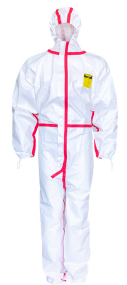 Set de 2 almohadillas internas y 2 fundas Hygiene Kit HY3 para protectores auditivos 3M Peltor Optime 95 H6Cantidad a comprar: 3 pares.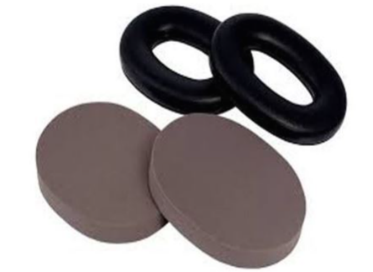 Guantes descartables 100% de nitriloNo esterilLibres de talcoLibres de goma natural, latex y siliconaLargo aprox. 40 cmCantidad a comprar: 6 cajas de 100 unidades talle S y 12 cajas de 100 unidades talle M.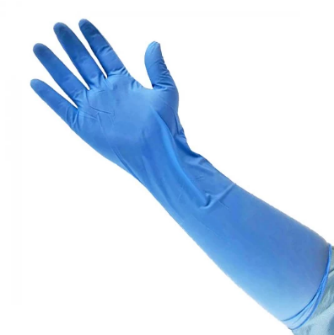 Barbijos quirúrgicos descartablesCon agarre elásticoCantidad a comprar: 100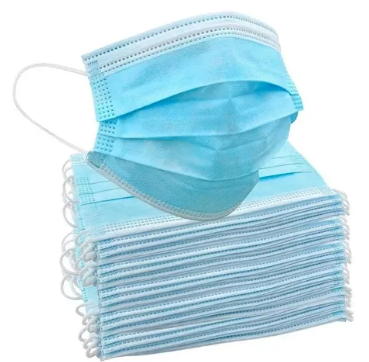 